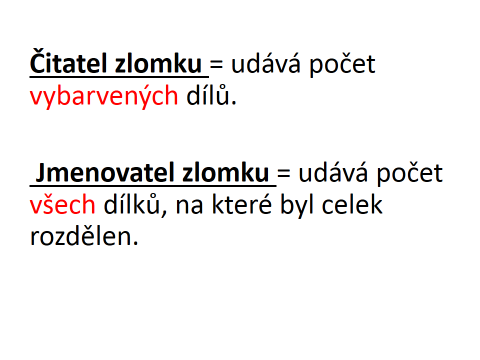 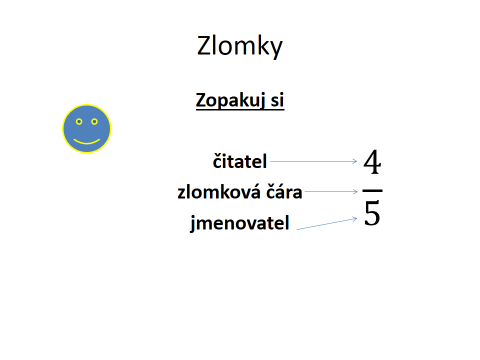 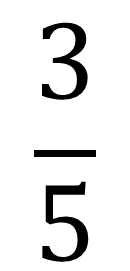 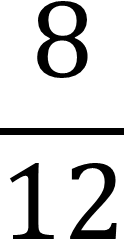 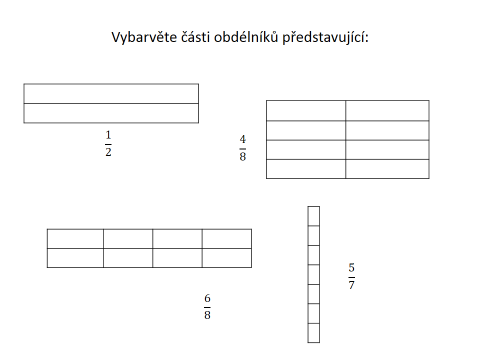 Zapiš zlomky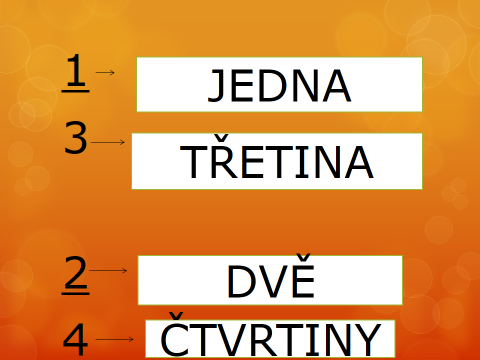 jedna osmina				tři dvanáctinyjedna setinajedna desetinačtyři sedminypatnáct dvacetinjedna polovinadvacet šest desetin1. Vypočítej 2. Vypočítej15– 8 – 3 = ___________________		18 – 21 – 4 = ___________________	0 – 18 + 12 = __________________		– 6 – 4 + 17 = __________________	6 – 21 + 8 = ___________________		– 8 + 11 – 9 = __________________	4 – 18 + 8 = ___________________		9 – 14 + 5 = ____________________	5 – 7 – 2 = ____________________		4 – 15 + 11 = ____________________	– 10 – 35 + 20 = _______________		15 – 31 – 5 = ___________________	15 – 12 – 8 = __________________		– 4 – 7 + 21 = ___________________3. Vypočítej (nápověda: sečti nejprve kladná čísla a od výsledku odečti součet záporných čísel):a) – 3 + 8 – 7 + 13 – 4 + 12 – 11 = ______________________________________________________ b) 8 – 16 – 15 + 7 – 9 – 4 + 6 + 9 = _____________________________________________________c)  – 4 – 5 + 12 – 8 + 8 – 13 + 10 = ______________________________________________________d) 40 – 16 – 18 – 1 – 2 – 8 + 10 = _______________________________________________________e) – 22 + 18 – 2 + 10 – 7 + 5 – 8 = ______________________________________________________Paní Nováková si na účet vložila 200, - Kč, vložila 300,- Kč, vybrala 400,- Kč, vložila 600,- Kč, vybrala 600,- Kč, vybrala 200,- Kč, vložila 100,- Kč, vybrala 800,- Kč.Doplň tabulku.Kolik peněz vložila a kolik vybrala? Jaký byl zůstatek na úctě?–8 + 4 =–18 + 16 =9 – 5 =0 – 115 = –3 + 6 =–16 + 5 =–5 + 8 =9 – 11 =–5 + 5 =–11 + 7 =–3 – 3 =4 – 10 =–2 + 6 = 8 – 11 =–19 + 18 =–2 + 8 =–4 + 7 =6 – 9 =–17 – 1 =–6 + 12 =–6 + 4 =5 – 11 =– 13– 0 =–5 – 8 =vloženovybránocelkemcelkem